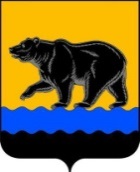 АДМИНИСТРАЦИЯ ГОРОДА НЕФТЕЮГАНСКАРАСПОРЯЖЕНИЕ15.10.2018 											№ 290-рг.НефтеюганскО назначении ответственных лиц за реализацию национальных проектов (программ) на территории муниципального образования 
город НефтеюганскВ соответствии с Указом Президента Российской Федерации от 07.05.2018 № 204 «О национальных целях и стратегических задачах развития Российской Федерации на период до 2024 года», Соглашением об участии в проектной деятельности исполнительных органов государственной власти Ханты-Мансийского автономного округа – Югры от 31.03.2017, заключенного между Департаментом проектного управления Ханты-Мансийского автономного округа – Югры и муниципальным образованием город Нефтеюганск, в целях исполнения подпункта 3.3.1 пункта 3.3 Протокола заседания Совета при Губернаторе Ханты-Мансийского автономного 
округа - Югры по развитию местного самоуправления в Ханты-Мансийском автономном округе – Югре от 14.08.2018 № 31:1.Назначить ответственными лицами за реализацию национальных проектов (программ):1.1.Заместителя главы города Нефтеюганска Пастухова Андрея Викторовича – «Демография», «Образование», «Культура», «Здравоохранение», «Наука»;1.2.Заместителя главы города Нефтеюганска Прокоповича Павла Александровича – «Малый и средний бизнес и поддержка индивидуальной предпринимательской инициативы», «Производительность труда и поддержка занятости», «Международная кооперация и экспорт», «Цифровая экономика»;1.3.Заместителя главы города Нефтеюганска Метелева Андрея Андреевича – «Безопасные и качественные автомобильные дороги», «Жилье и городская среда», «Экология»;1.4.Заместителя главы города Нефтеюганска Абрамову Елену Анатольевну – «Жилье и городская среда».2.Признать утратившим силу распоряжение администрации города Нефтеюганска от 31.08.2018 № 250-р «О назначении ответственных лиц за реализацию национальных проектов (программ) на территории муниципального образования город Нефтеюганск».3.Контроль исполнения распоряжения оставляю за собой.Глава города Нефтеюганска                                                                 С.Ю.ДегтяревСогласованиепроекта распоряжения администрации города«О назначении ответственных лиц за реализацию национальных проектов (программ) на территории муниципального образования 
город Нефтеюганск»1.Визы:2.Проект разработан: главным специалистом отдела экономической политики, инвестиций, проектного управления и административной реформы И.А.Шаповаловой.Телефон: 22 57 96.3.Примечание (замечания):4.Рассылка:ДЭР.Заместитель главы города             Е.А.АбрамоваЗаместитель главы города                   П.А.ПрокоповичЗаместитель главы города             А.А.Метелев Заместитель главы города                   А.В.ПастуховС.И.НечаеваИсполняющий обязанностидиректора департамента экономического развитияС.А.ШарабаринаИсполняющий обязанностиначальника юридическо-правового управленияО.Н.Матвеева